                          Llanasa, Nelson T.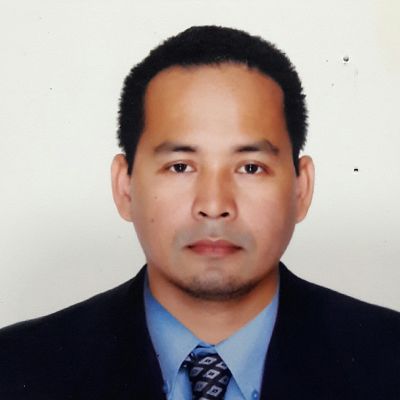                                       Brgy, Lumbia Xavier Ecoville blk 15 lot 10                                          Cagayan de Oro city 9000, Philippines                                          Phone: 09518379401                                          Tel: 8827305                                      Email: nelsonllanasa@gmail.comTo become an efficient employee, skilled with all the qualities needed  for the task by being Responsible in everything I do. To be able to cope and share my knowledge, skills, experiences and Talents to my future endeavors.Lifeguard Supervisor & Tutor  SRACO Lifeguard Project  (ARAMCO)  Kingdom of Saudi Arabia    03/2018- 03/2020   ResponsibilitiesRescue distress persons from beach/pool using techniques and equipmentCompiles emergency as well as medical treatment report formSupervise the staff regarding duties and responsibilities evaluate the competencyLifeguard Supervisor        Al falak Lifeguard Project            (ARAMCO)  Kingdom of Saudi Arabia   05/2015- 05/2017    ResponsibilitiesSupervise the staff regarding duties and responsibilities Rescue distress persons from beach/pool techniques and equipmentensuring the safety of customers, staff and other users of the facilityLifeguard      Splash island Al Othaim Investment Company  Kingdom of Saudi Arabia                    12/2012- 12/2014 Southern de Oro Philippines College (SPC)                                                                                         1996- 2000 Bachelor of Science in Customs Administration, Cagayan de Oro City 9000, PhilippinesMisamis Oriental General Comprehensive High School (MOGCHS)                                                1993-1996Secondary level, Cagayan de Oro City 9000, PhilippinesCustomer Service, Leadership, Communication, Management, Interpersonal skillsEngr. Pablo Paje    Quality Assurance officer      SRACO Lifeguard Project              Phone: +966558479584OBJECTIVEWORK EXPERIENCEEDUCATIONSKILLSREFERENCES